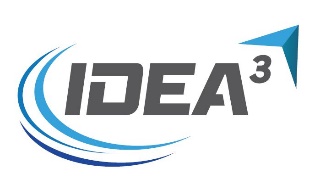 2ème Appel à Manifestation d’Intérêt du 15 juin 2023Formulaire à renvoyer complété à l’adresse suivante dga-ta-idea3.contact.fct@intradef.gouv.frIntitulé et référence de la fiche de besoin pour laquelle vous manifestez un intérêtFS ?? : …Vos coordonnéesNom de l’organisme : Statut de l’organisme *: (* : start-up, PME, ETI, grand groupe, laboratoire, etc.)Effectif de l’organisme : Nom : Prénom :Fonction : Email :Téléphone : Adresse postale : Vos références clients (privées comme publiques)Description de vos compétences dans les domaines concernés par la fiche de besoin  (Possibilité d’ajouter une présentation en pièce jointe)Etat de l’art de votre propositionProduit sur étagère Produit sur étagère à modifier légèrementPrototype à développerTechnologie à développerDescription de la solution et/ou de la technologie proposée répondant à la fiche de besoin  (Possibilité d’ajouter une présentation ou un dossier justificatif en pièce jointe et préciser les risques et verrous technologiques identifiés).Description et planning des travaux prévus au titre de votre proposition en identifiant les principaux jalons et les livrables Identification de partenaires si besoin (et les responsabilités de chacun)Durée estimée pour la fourniture du livrable de votre propositionEstimation financière de votre projet  Autres précisions que vous souhaitez apporterSouhaitez-vous que les données techniques de votre dossier soient considérées comme des informations confidentielles?OUI	NON